Краткосрочный проект: «Удивительны друзья, вместе мыло и вода»Актуальность:Вода занимает большую часть поверхности Земли, более 70%.  Но она почти вся соленая. Вода для нас очень привычное вещество и подчас мы не замечаем ее характеристик.  Без воды не могут жить ни люди, ни растения. В восприятии дошкольников вода обладает одним основным качеством – ее можно пить. Для того, чтобы ребята имели больше знаний о воде и ее свойствах и был разработан и реализован данный проект. В ходе которого дети могут познакомиться со свойствами воды, провести эксперименты с водой, поиграть в различные игры, разучить поговорки, стихи, потешки о воде и многое другое. Цель: Развитие творческих способностей, познавательной сферы, речи, расширение кругозора.Задачи: - познакомить детей со свойствами мыла и воды.-закрепить и уточнить знания детей о том, для чего люди используют мыло в повседневной жизни;-развивать компоненты устной речи, литературную речь;-развивать память, внимание, мышление;-воспитывать культурно-гигиенические навыки.Предварительная работа:Чтение художественной литературы: Изготовление картотеки потешек о воде, чтение и заучивание (Прил. 1.), чтение произведений А. Барто «Девочка чумазая», чтение произведения «Мойдодыр» К. И. Чуковский, чтение сказки как появились мыльные пузыри (Прил. 2). Беседы на темы:  Вода в жизни людей. Вода в жизни растений и животных. Берегите воду.Эксперементы к проекту:Эксперимент «Вода не имеет формы»Предложить детям рассмотреть кусочек льда. Какой формы этот кусочек? (квадратной) Давайте опустим его в стакан, в миску, положим на стол. Что произошло со льдом.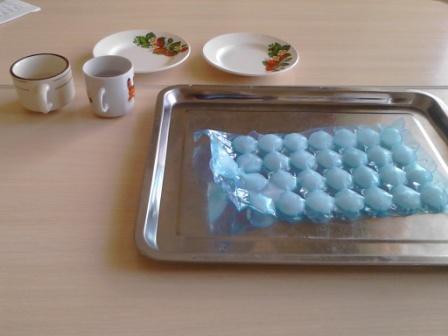 Вывод: Лед не изменил формы, пока не растаял. Предложить детям налить воду в кувшин, тарелку, стакан. Что мы видим? (Вода принимает форму того предмета, в котором находится.)Вывод: Лед – это твердая вода и имеет форму, а жидкая вода формы не имеет.Эксперимент «Освобождение бусинок из ледяного плена»Предложить ребятам положить бусинки в воду, положить их в формочки и оставить на ночь в морозилке. Утром следующего дня забрать формочки и посмотреть, что произошло с бусинками и водой. Задать вопрос: «как можно освободить бусинки?» 1). Положить кусочек льда в воду.2). Оставить тарелку со льдом и бусинкой на окне на время прогулки.Вывод: Лед тает, превращаясь в воду. Вода испаряется.Эксперимент « Разукрасим все вокруг»Предложить ребятам окрасить воду с помощью акварельных красок, предложив на выбор палитру цветов и три стакана с водой. Ребята по желанию окрашивают воду в стаканах, а потом смешивают поочередно воду в одном стакане, обращая внимание на новый цвет воды.Вывод:Ввода легко окрашивается.Воду разных цветов можно смешать и цвет изменится.Эксперимент «Мягкое, душистое и может быть пушистое»Предложить ребятам рассмотреть мыло твердое, жидкое, смешать воду и мыло – поставить в него соломинку и дуть – получение пены (пушистое).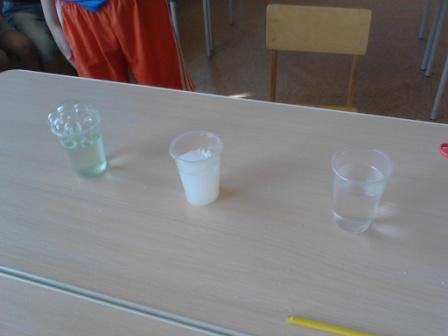 Вывод: Если смешать мыло с водой, то оно превращается в пену. Разное мыло – по-разному пениться – твердое мыло окрашивает воду, делая ее мутной. Из жидкого мыла получается больше пены.  Эксперимент «Мыльный пузырь»1). Проткнуть мыльный пузырь пальцем.2). «Матрешка»  (Лист бумаги смачивается мыльным раствором, коктейльную трубочку необходимо обмакнуть в мыльный раствор и по очереди надувать пузыри один в другом, прим.  Трубочка должна вся быть смочена мыльным раствором). 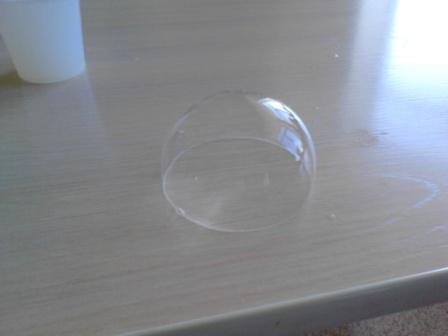 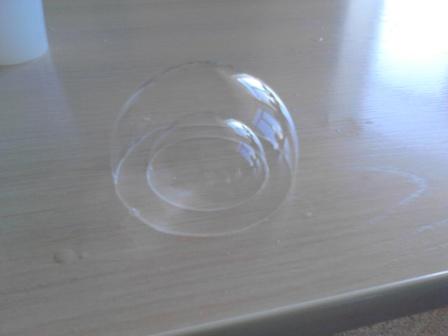 3). Какие пузыри лучше дуются из мыла или из магазина.Вывод: мыльные пузыри не долговечны и легко протыкаются, пузырь меняет форму в процессе надувания (длинный => круглый), мыльные пузыри могут помещаться друг в друге, из магазинного раствора мыльных пузырей получается больше, чем из мыла и воды.Разукрашивание раскрасок о воде и ее обитателях. ( Прил. 3).Подвижные игры:«Море волнуется раз…»: Выбирается ведущий. Он отворачивается от остальных и произносит считалочку (пока он говорит, все игроки хаотично двигаются)Море волнуется раз,
Море волнуется два,
Море волнуется три,
Морская фигура на месте замриИгроки замирают, изображая "морские" фигуры. Ведущий подходит к любому игроку, дотрагивается до него рукой - игрок изображает, кого именно он показывает. Задача ведущего - отгадать, что это за фигура. «Ручеек» Участники  разделяются на пары (чаще разнополые), взявшись за руки они встают в две колонны на некотором расстоянии друг от друга, поднимают сцепленные руки высоко над головами, образуя тоннель. Водящий  входит в коридор, где, беря за руку, выбирает себе пару, разбивая одну из старых пар, новая пара встаёт в противоположной входу стороне «ручейка», а освободившийся человек становится водящим, и т. д.«Солнышко и дождик» - Стулья стоят по кругу, стульев на один меньше, чем детей. Воспитатель: “Солнышко, солнышко,
Посвети немножко!
Выйдут детки погулять – 
Станут бегать и играть”Ребята тянут руки вверх к солнышку, по о окончании слов бегают врассыпную, по удару бубна занимают стульчики. «Тропический дождь» - дети встают в круг по очереди за воспитателем начинают выполнять задание. Ведущий: «В тропиках начался дождь» - кончиками пальцев имитирует капли воды падающие на голову. Ведущий: «Дождь пошел сильнее» - хлопает себя ладошками по груди. Ведущий: «Стал еще сильнее» - хлопают по коленям. Восп: «Дождь стал затихать» - хлопают ладонями по груди. Ведущий: «Стал совсем слабый» - кончиками пальцев имитирует капли воды падающие на голову. Ведущий: «Выглянуло солнышко» - поднять руки вверх и потянуться.«Рыбак и рыбки» - Количество участников не менее трех человек. Ведущий – «Рыбак» держит в руках скакалку. «Рыбки» - дети, образуют вокруг рыбака круг. «Рыбак» Держит скакалку за один конец и наклонившись крутит ее по земле. «Рыбки» при приближении скакалки должны подпрыгнуть, тот кого коснулась скакалка – выходит из круга. Так до того момента, пока в кругу не останется один участник, он и становиться «Рыбаком» и игра начинается с начала. НОД «Волшебные пузыри»Цель: Создание условий для фантазии, раскрытия творческих способностей.Знакомство с нетрадиционной техникой рисования.Задачи:Развивать мелкую моторику, творческие способности, воображение.Побуждать интерес к освоению новой техники рисования.Воспитывать отзывчивость и дружелюбие.Материалы и оборудование:Листы бумаги А4.Восковые мелки, карандаши.Разноцветный мыльный раствор в стаканчиках.Ход НОД:Воспитатель приглашает детей подойти к ней и  читает письмо: «Здравствуйте ребята группы Радуга, В моем волшебном царстве, сказочном государстве живу  Я,  Королева мыльных пузырей. Всем на свете я дарила радость и мыльные пузыри. В моем сказочном королевстве постоянно работали мыльные фабрики, а жители города покупали себе еду и одежду, отдавая взамен мыльные пузыри. Всему миру дарила я свое волшебство. Взмахну свей  волшебной палочкой и по всему свету разлетались прекрасные, цветные мыльные пузыри, но однажды на мое королевство напал злой колдун  и отнял у меня волшебную палочку, в королевстве стало темно  грустно, жители больше не могут  радоваться волшебству… Злой колдун велел закрыть все мыльные фабрики и запретил всем жителям дуть мыльные пузыри… Но я случайно  узнала, что чтобы развеять колдовство – нужно совсем немного мыльных пузырей… Вот только где их взять? Может быть, вы сможете хоть как-то помочь нашему прекрасному, но такому несчастному королевству, мне так хочется, чтобы в моем королевстве вновь засияло солнце и были счастливы его жители!»Воспитатель: Вот такое грустное письмо, что же делать? Ребята может мы сможем чем-то помочь королеве? -Предположения детей… (надуть пузыри, отправить мыло и трубочки… )Воспитатель: Ой какие же вы молодцы, такие идеи, но я боюсь, что не дадут королеве открыть посылку, да и как вы уже знаете – пузыри не долговечны и могут лопнуть пока  будут лететь до королевства… А я вот, что вам предлагаю – давайте обхитрим Колдуна и отправим письмо с мыльными пузырями – письмо-то Злой Колдун не будет проверять, ведь в него нельзя положить пузыри!? Воспитатель:  Проходите к своим столам, на них лежат листы бумаги, трубочки и стаканчики с цветной мыльной водой. Сейчас я покажу вам, как мы будем рисовать.На лист бумаги хаотично дуются цветные пузыри, после того как они лопаются, остается цветное пятно.Воспитатель: прежде, чем мы приступим к работе, я предлагаю вам сыграть в игру: «Надувайся пузырь и не лопайся»Продуктивная деятельность.Воспитатель: ну и чтобы совсем запутать колдуна, я предлагаю вам дорисовать мыльные пузыри мелками и карандашами, на что похожи ваши пузыри? Мои похожи на зайчика, вот только дорисую ушки и носик. А Ваши? (ответы детей)Продуктивная деятельность.Воспитатель: Вот здорово как у нас все получилось, Колдун ни за что не догадается, что это мыльные пузыри – давайте теперь соберем наши рисунки в конверт и отправим в Волшебное королевство.После дневного сна воспитатель читает еще одно письмо:«Дорогие ребята, огромное Вам спасибо за помощь, чары злого колдуна развеялись и в нашем Королевстве снова царят счастье и улыбки! В благодарность, за вашу помощь отправляю вам мыльные пузыри!»Детям раздаются баночки с мыльными пузырями.Конспект НОД «Кит» Цель: Побуждение детей к созданию  несложной композиции из различных материалов.Задачи: Формировать навыки самостоятельной работы.Развивать воображение и мелкую моторику рук.Воспитывать дружелюбие и способность к состраданию.Ход НОД:В гости к ребятам приплывает Кит и рассказывает: «Когда я был маленьким, океан был огромным,  и я со  своими мамой и папой плавал по его бескрайним просторам, но однажды мне захотелось посмотреть, что же там за горизонтом… »Воспитатель: -  Ой, Кит подожди, а давай узнаем, знают ли наши ребята, что такое горизонт? (Ответы детей). Какие же вы у меня молодцы – все-то вы знаете, а я знаю, что Ярослав приготовил стихотворение про горизонт.Ярослав: Е. Вита

Я люблю смотреть на небо.
В нём – загадки без ответов:
Что такое горизонт?
Почему он вдаль зовёт?
Подойти к нему захочешь,
Но не сможешь – долго очень.
Надо вновь и вновь стремиться
К уходящей вдаль границе.
Нету края у земли,
Как мне горизонт найти?Воспитатель: Да, до горизонта действительно дойти невозможно, так что же было дальше в твоей истории?Кит: Так вот поплыл я искать горизонт, плыл, плыл, а до горизонта доплыть ни как не мог, плыл так долго, что доплыл до суши и теперь не знаю, как вернуться назад, вот если бы у меня были друзья киты, мы бы смогли найти дорогу домой!Воспитатель: Ребята, а давайте поможем Киту вернуться домой сделаем Китов и море для них?!Воспитатель предлагает разукрасить кита восковыми мелками, потом покрыть лист бумаги краской, после того как высохнет краска,  взять салфетки смять их и наклеить на лист бумаги (Прил. 4), там где изображено море и облака, капельки воды вырезать из бумаги и наклеить на контур капель воды.Кит: Какие же вы ребята молодцы, смогли сделать мне столько друзей, да еще и таких разных, огромное вам спасибо. Теперь мы сможем найти моих родителей и я ни когда от них не уплыву! Воспитатель: Мы очень рады, что смогли тебе помочь. Мы дарим тебе наши картины, а еще хотим подарить тебе стихотворение про то как Дима мечтал стать китом, стихотворение написала Мария Лукашина, а прочитает его нам Дима.Дима: 
Стать бы китом…
Стать бы китом…
В море весь день купаешься,
Плывешь как корабль,
Блестишь как рояль,
И солнышку улыбаешься!
В океане пустом
Бьешь огромным хвостом,
За рыбкой ныряешь- трудишься!
И бабушка кит тебе не кричит:
-Вылезай из воды!
Простудишься…Воспитатель: До свидания кит.Дети: До свидания.Кит: До свидания ребята, я очень рад, что мы с вами познакомились и всем -  всем в океане я про вас расскажу!Конспект НОД «Волшебные пузыри»Цель: Создание условий для фантазии, раскрытия творческих способностей.Знакомство с нетрадиционной техникой рисования.Задачи:Развивать мелкую моторику, творческие способности, воображение.Побуждать интерес к освоению новой техники рисования.Воспитывать отзывчивость и дружелюбие.Материалы и оборудование:Листы бумаги А4.Восковые мелки, карандаши.Разноцветный мыльный раствор в стаканчиках.Ход НОД:Воспитатель приглашает детей подойти к ней и  читает письмо: «Здравствуйте ребята группы Радуга, В моем волшебном царстве, сказочном государстве живу Я,  Королева мыльных пузырей. Всем на свете я дарила радость и мыльные пузыри. В моем сказочном королевстве постоянно работали мыльные фабрики, а жители города покупали себе еду и одежду, отдавая взамен мыльные пузыри. Всему миру дарила я свое волшебство. Взмахну свей  волшебной палочкой и по всему свету разлетались прекрасные, цветные мыльные пузыри, но однажды на мое королевство напал злой колдун  и отнял у меня волшебную палочку, в королевстве стало темно  грустно, жители больше не могут  радоваться волшебству… Злой колдун велел закрыть все мыльные фабрики и запретил всем жителям дуть мыльные пузыри… Но я случайно  узнала, что чтобы развеять колдовство – нужно совсем немного мыльных пузырей… Вот только где их взять? Может быть, вы сможете хоть как-то помочь нашему прекрасному, но такому несчастному королевству, мне так хочется, чтобы в моем королевстве вновь засияло солнце и были счастливы его жители!»Воспитатель: Вот такое грустное письмо, что же делать? Ребята может мы сможем чем-то помочь королеве? -Предположения детей… (надуть пузыри, отправить мыло и трубочки… )Воспитатель: Ой какие же вы молодцы, такие идеи, но я боюсь, что не дадут королеве открыть посылку, да и как вы уже знаете – пузыри не долговечны и могут лопнуть пока  будут лететь до королевства… А я вот, что вам предлагаю – давайте обхитрим Колдуна и отправим письмо с мыльными пузырями – письмо-то Злой Колдун не будет проверять, ведь в него нельзя положить пузыри!? Воспитатель:  Проходите к своим столам, на них лежат листы бумаги, трубочки и стаканчики с цветной мыльной водой. Сейчас я покажу вам, как мы будем рисовать.На лист бумаги хаотично дуются цветные пузыри, после того как они лопаются, остается цветное пятно.Воспитатель: прежде, чем мы приступим к работе, я предлагаю вам сыграть в игру: «Надувайся пузырь и не лопайся»Продуктивная деятельность.Воспитатель: ну и чтобы совсем запутать колдуна, я предлагаю вам дорисовать мыльные пузыри мелками и карандашами, на что похожи ваши пузыри? Мои похожи на зайчика, вот только дорисую ушки и носик. А Ваши? (ответы детей)Продуктивная деятельность.Воспитатель: Вот здорово как у нас все получилось, Колдун ни за что не догадается, что это мыльные пузыри – давайте теперь соберем наши рисунки в конверт и отправим в Волшебное королевство.После дневного сна воспитатель читает еще одно письмо:«Дорогие ребята, огромное Вам спасибо за помощь, чары злого колдуна развеялись и в нашем Королевстве снова царят счастье и улыбки! В благодарность, за вашу помощь отправляю вам мыльные пузыри!»Детям раздаются баночки с мыльными пузырями.Сказка «Кто придумал пускать мыльные пузыри?»  Когда-то люди жили вовсе без мыла, и вот наконец мыло изобрели. В этот день все тёрли друг другу спины и обливались тёплой водой. Но попробуй не обливайся, если король, ничуть не шутя, приказал всем вымыться мылом под страхом смертной казни. И все в этот день намылили мочалки. Только один старый сапожник по имени Пумпатус сидел, спрятавшись, в своей сапожной будке.
Больше всего на свете Пумпатус не любил мыть шею. Ему удалось прожить целую жизнь, обойдясь без этого. "И вот - теперь уже никуда не денешься", - думал Пумпатус и грустно покуривал свою трубку, За окном послышались шаги, и Пумпатус знал, кто это. Два огромных стражника взяли Пумпатуса подмышки и через пять минут уже подвели его к городской тюрьме.
В комнате, где заперли Пумпатуса, была ванна с мыльной пеной и много полотенец. "Согласен?" - спросили два огромных стражника. "Ни за что, - отвечал Пумпатус. - Ни за что". И его оставили, чтобы он последний раз перед смертной казнью выкурил свою трубку.Пумпатус затянулся и вдруг увидел, что из трубки вылетел прекрасный прозрачный шар. Шар вылетел в окно и засиял на солнце: в нём прыгали маленькие радуги. За шаром вылетел второй... Пумпатус во все глаза глядел на это чудо. Прохожие внизу тоже задрали головы. Вскоре собралась толпа, и начался переполох. О том, что Пумпатуса должны были казнить, все, конечно, и думать забыли. Профессор, которого пригласили во всём разобраться, осмотрел трубку Пумпатуса. "В трубку попала мыльная пена. Вот в чём дело", - объявил профессор толпе под окном.
В этот день никто в городе уже не курил трубок. Все наполнили трубки мыльной пеной и пускали пузыри. Всё небо было разноцветным от мыльных пузырей. Дамам стали дарить букеты из мыльных пузырей. Правда, такие букеты лопались, но зато вместо них приходилось сразу дарить новые. И дамы были счастливы. Ведь гораздо приятнее получить в подарок множество букетов вместо одного!  Мужчины носили шляпы из мыльных пузырей. Эти шляпы можно было не снимать, входя в дом: войдёшь, а от твоей шляпы уже ничего не осталось. В комнатах и залах, в театрах и во дворцах рядом с настоящими лампами вешали лампы из мыльных пузырей. Правда, такие лампы быстро разлетались по воздуху, но зато мыльные пузыри отражали свет от настоящих ламп, и становилось в тысячу раз светлее. На рынке три арбуза стоили 13мыльных пузырей, а мешок муки - 24 мыльных пузыря.
С тех пор мыльные пузыри перестали так цениться. Но всё равно, уже столько веков подряд никому не бывает скучно, если в руках у него есть трубочка и чашка с мыльной пеной. А знаете ли вы, о чём думал человек, подаривший миру это чудесное изобретение, о чём думал, хитро посмеиваясь, Пумпатус, когда ехал из тюрьмы домой в золотой карете и все махали ему вслед руками? "А шею я так и не вымыл! - думал он. - Так и не вымыл!"
Но тому, кто придумал пускать мыльные пузыри, можно простить любые недостатки.Приложение 2.Приложение 3.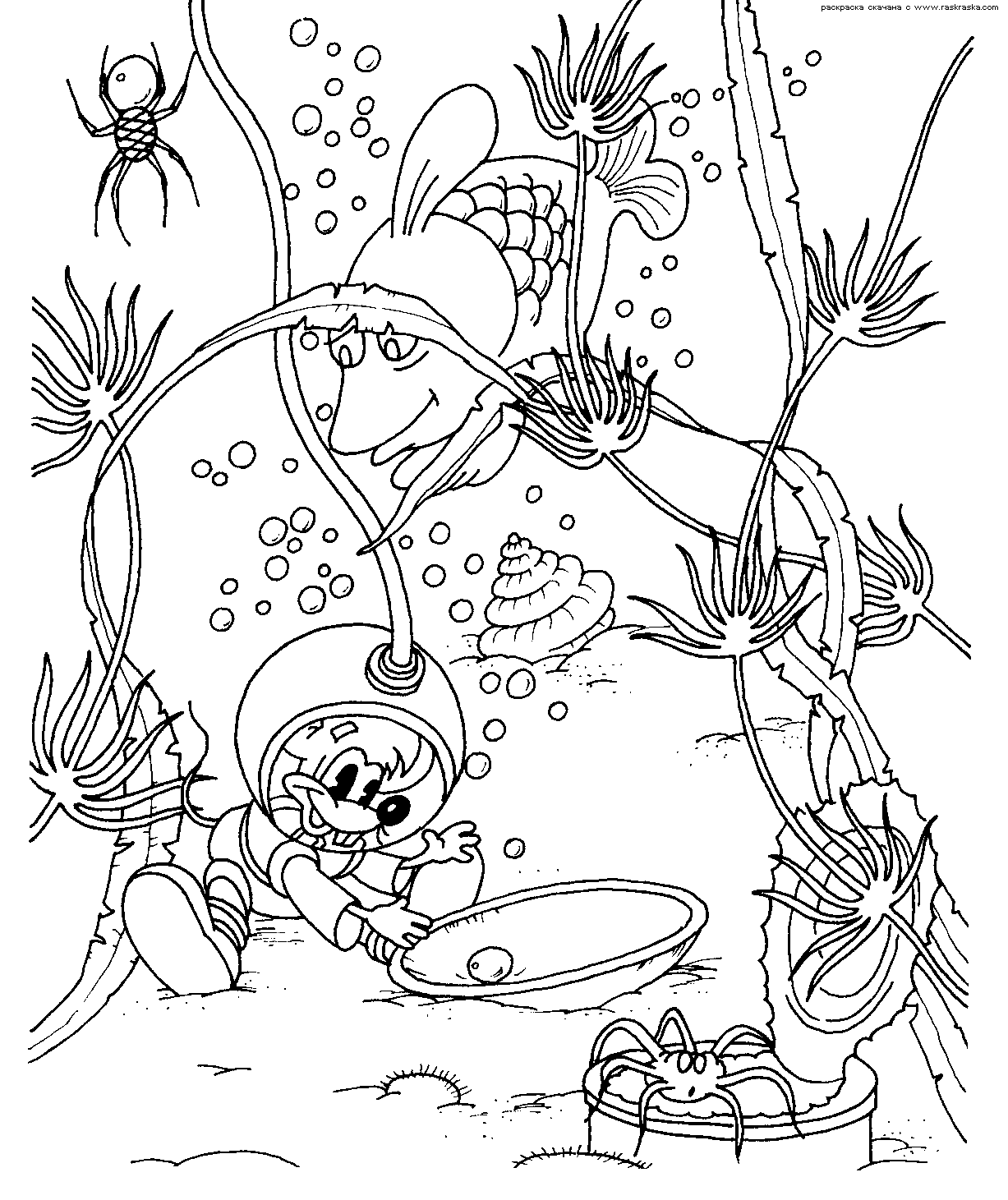 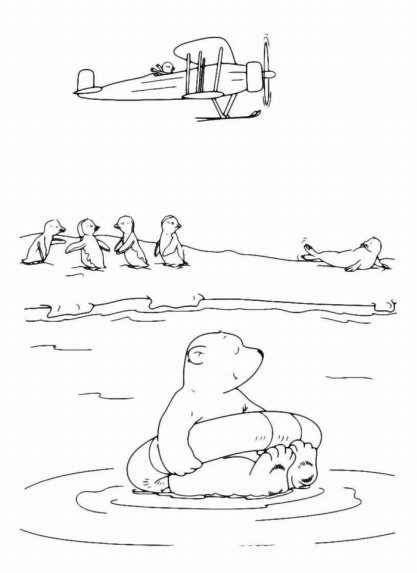 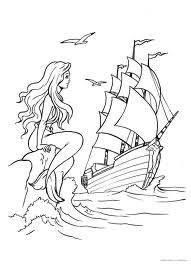 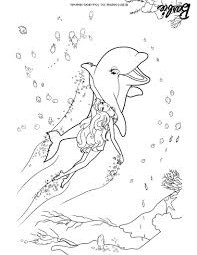 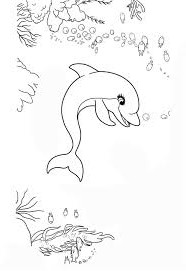 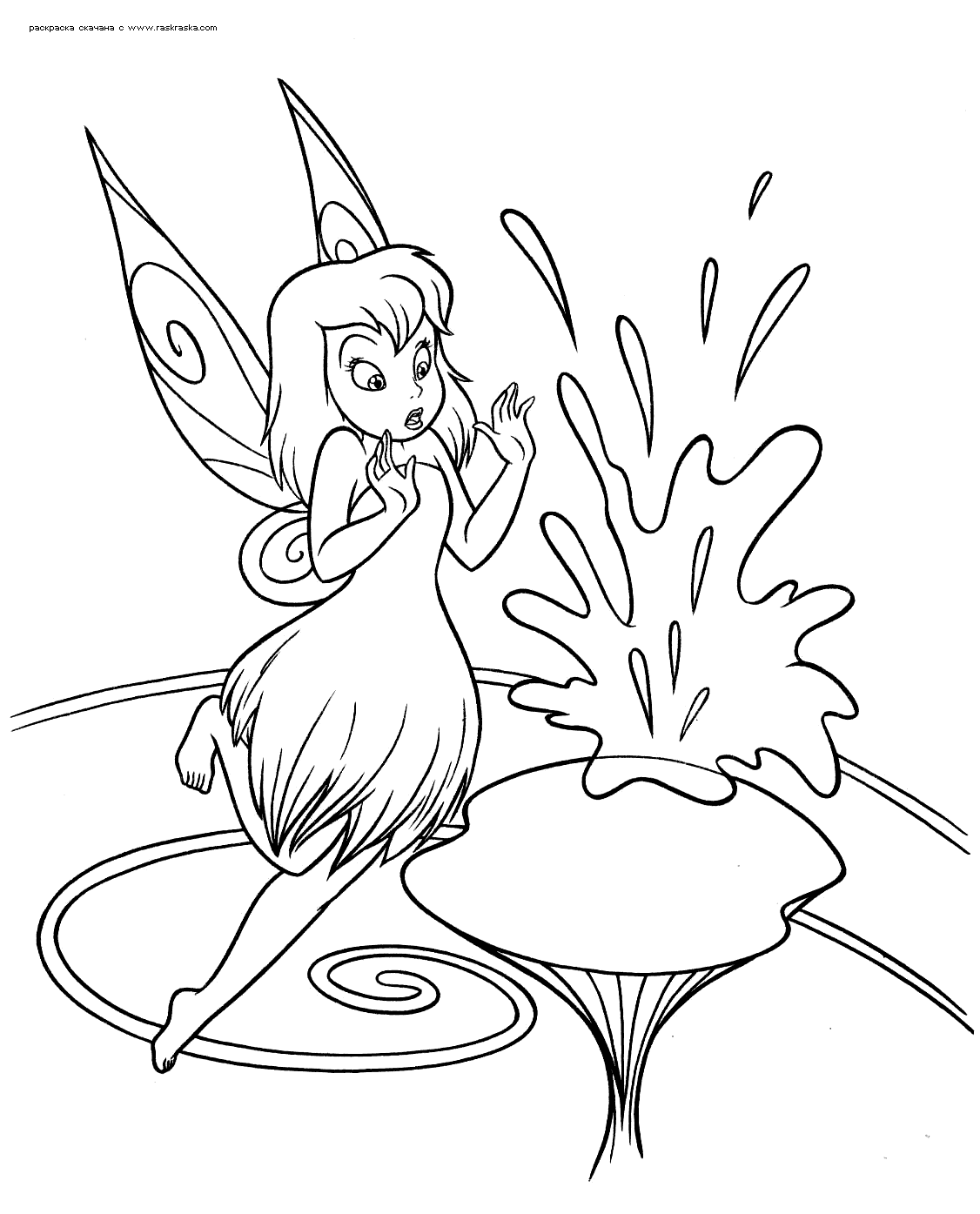 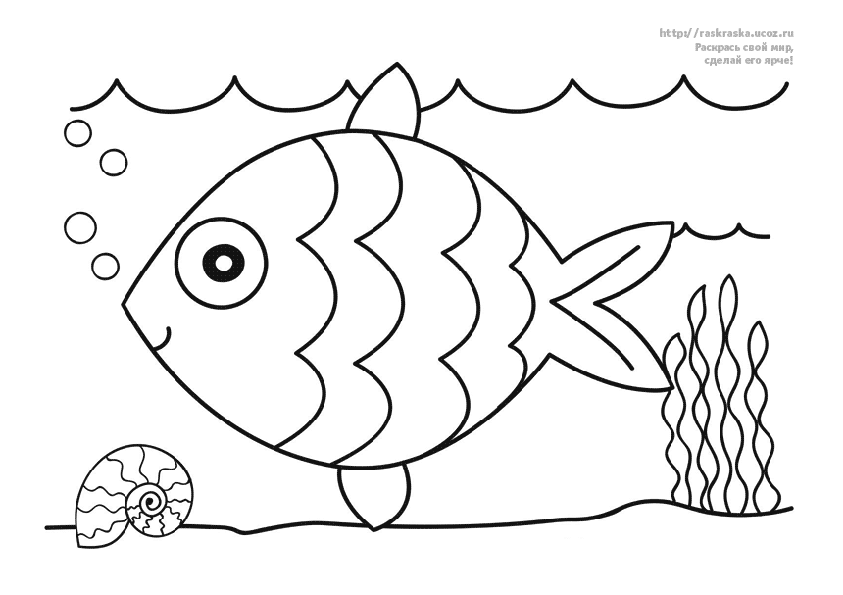 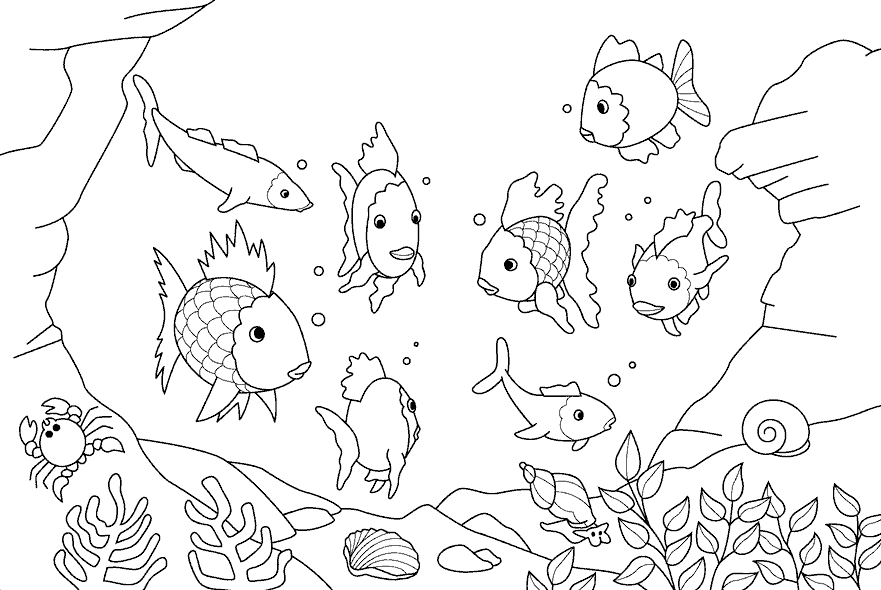 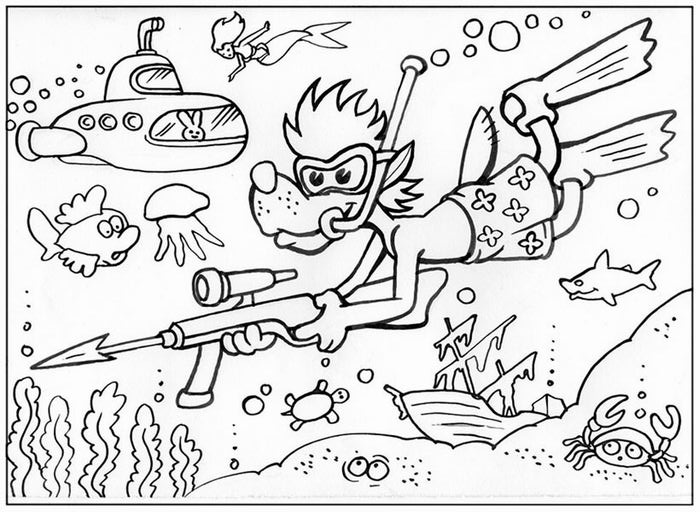 Ай, лады, лады, лады,
Не боимся мы воды!
Чистая водичка
Умоет наше личико,
Вымоет ладошки,
Намочит нас немножко,
Ай, лады, лады, лады,
Не боимся мы воды!
Чисто умываемся,
Маме улыбаемся!Вода течет текучая,
Под горою баня топится
Кошка моется, торопится.
Там стоят 12 котят,
Все помыться в хотят!Водичка, водичка,
Умой моё личико,
Чтобы глазоньки блестели,
Чтобы щёчки краснели,
Чтоб смеялся роток,
Чтоб кусался зубок!Ёжик, ежик, 
Продай ножик, 
Купи мыльце, 
Помой рыльце.Зайка начал умываться.
Видно в гости он собрался.
Вымыл ротик,
Вымыл носик,
Вымыл ухо,
Вот и сухо!От водички, от водицы 
Всё улыбками искрится! 
От водички, от водицы 
Веселей цветы и птицы! 
Детки умываются, 
Солнцу улыбаются!«Водичка серебристая,Ты как сюда попала?»«Через луга росистыеЯ в детский сад бежала»«Водичка серебристая,Зачем ты к нам бежала?»«Чтоб все вы были чистыми,Чтоб все вокруг сверкало»Знаем, знаем, да-да-да,Где тут плещется вода.Выходи, водица,Мы пришли умыться!Лейся на ладошки,По-нем-нож-ку,Нет, не понемножку - посмелей,Будем умываться веселей.Лейся, чистая водичка,Ты умой мне чисто личико,Шейку, ручки умывай,Ничего не забывай!Мылом, мылом чисто мойся,Ни о чем не беспокойся.Мыло не кусается, просто умывается.Нам водичка - добрый друг,Скажут люди все вокруг.Мы на руки все польем,А потом играть пойдем.Говорим тебе - спасибо,Ты даешь ребятам силу